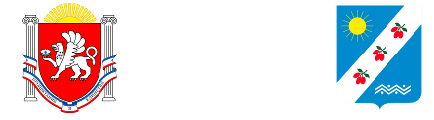 297571, Республика Крым, Симферопольский район, с. Доброе, ул. 40 лет Победы, 11телефон/факс (3652) 311-240, e-mail: info@sovet-dobroe.org_____-е очередное заседание II созываР Е Ш Е Н И Ес.Доброе						№ ____/23		«____» ______ 2023 годаО внесении изменений в Устав муниципального образования Добровское сельское поселение Симферопольского района Республики КрымВ соответствии с Федеральным законом от 06 октября 2003 года № 131-ФЗ «Об общих принципах организации местного самоуправления в Российской Федерации», статьей 3 Федерального закона от 06 февраля 2023 года № 12-ФЗ «О внесении изменений в Федеральный закон «Об общих принципах организации публичной власти в субъектах Российской Федерации» и отдельные законодательные акты Российской Федерации», рассмотрев письмо прокурора Симферпольского района Республики Крым от 16 февраля 2023 года № Исорг - 60223, в целях приведения Устава муниципального образования Добровское сельское поселение Симферопольского района Республики Крым в соответствие с действующим законодательством, Добровский сельский совет Симферопольского района Республики КрымРЕШИЛ:1. Внести в Устав муниципального образования Добровское сельское поселение Симферопольского района Республики Крым, утвержденный решением Добровского сельского совета Симферопольского района Республики Крым от 11 ноября 2014 года № 30/14 (далее – Устав), следующие изменения:1.1. Часть 2 статьи 17.1 Устава изложить в новой редакции следующего содержания6«2. Староста сельского населенного пункта назначается Добровским сельским советом по представлению схода граждан сельского населенного пункта. Староста сельского населенного пункта назначается из числа граждан Российской Федерации, проживающих на территории данного сельского населенного пункта и обладающих активным избирательным правом, либо граждан Российской Федерации, достигших на день представления сходом граждан 18 лет и имеющих в собственности жилое помещение, на территории данного сельского населенного пункта»;1.2. Часть 3 статьи 17.1 Устава после слов «муниципальную должность» дополнить словами «, за исключением мунциипальной должности депутата представительного органа мунциипального образования, осуществляющего свои полномочия на непостоянной основе,»;1.3. Пункт 1 части 4 статьи 17.1 Устава после слов «муниципальную должность» дополнить словами «, за исключением мунциипальной должности депутата представительного органа мунциипального образования, осуществляющего свои полномочия на непостоянной основе,»;1.4. Статью 26 Устава дополнить частью 6.1 следующего содержания:«6.1. Полномочия депутата Добровского сельского совета прекращаются досрочно решением Добровского сельского совета в случае отсутствия депутата без уважительных причин на всех заседаниях Добровского сельского совета в течение шести месяцев подряд.».1.5. Абзац 4 части 9 статьи 26 Устава признать утратившим силу;2. Председателю Добровского сельского совета Сифмерпоольского района Республики Крым направить настоящее решение в Управление Министерства юстиции Российской Федерации по Республике Крым для государственной регистрации в порядке, установленном федеральным законом.3. После государственной регистрации настоящее решение подлежит официальному опубликованию (обнародованию) на официальной странице муниципального образования Добровское сельское поселение Симферопольского района, на портале Правительства Республики Крым rk.gov.ru в разделе «Симферопольский район. Муниципальные образования района. Добровское сельское поселение», на информационных стендах муниципального образования Добровское сельское поселение Симферопольского района Республики Крым и на портале Министерства юстиции Российской Федерации «Нормативные правовые акты в Российской Федерации» в информационно-телекоммуникационной сети «Интернет» (http://pravo-minjust.ru, http://право-минюст.рф, регистрация в качестве сетевого издания Эл № ФС77-72471 от 05 марта 2018 года).4. Настоящее решение вступает в силу после его официального опубликования (обнародования).5. Контроль за исполнением настоящего решения оставляю за собой.Председатель Добровского сельскогосовета – Глава администрации Добровскогосельского поселения								О.Н. ЛитвиненкоДОБРIВСЬКА СIЛЬCЬКА РАДАСIМФЕРОПОЛЬСЬКОГО РАЙОНУРЕСПУБЛIКИ КРИМДОБРОВСКИЙ СЕЛЬСКИЙ СОВЕТСИМФЕРОПОЛЬСКОГО РАЙОНАРЕСПУБЛИКИ КРЫМКЪЫРЫМ ДЖУМХУРИЕТИ СИМФЕРОПОЛЬ БОЛЮГИНИНЪДОБРОЕ КОЙ ШУРАСЫ